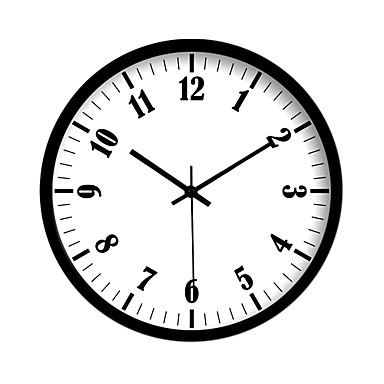 Greece and TurkeyStrong chance they would fall to communism.British could no longer support them after WW2US gave $400 million in aid to these countriesTruman delivers his speech to congress that would become the Truman Doctrine – massive shift away from previous policy of IsolationTruman Doctrine and Marshall Plan“it must be the policy of the United States to support free peoples who are resisting subjugation” (Truman)Would become the policy of “Containment” and would dictate US thinking for most of the rest of the Cold War.Began with support for Greece and Turkey – see above.Mashall Plan was next major implementation of Truman D.$17b in aid to go Europe over 5 years to stimulate economies and keep them from communism.Offered to Eastern bloc but USSR saw it as ‘Dollar Imperialism’Another major aspect of growing East West tensionLong Telegram & Iron CurtainLong telegram (Keenan) tapped into US fears of expanding USSR.Galvanised US thinking and pushed them to get tough with Soviets.Winston Churchill, Iron Curtain speech, reinforced idea of USSR as the enemy that was destroying lives in Eastern Europe.NSC 68National Security Council Paper No. 68.Saw everything black and White. USSR evil, USA good and we must fight to defeat the evil.Called for not just national security but global security.Called for massive build-up of arms – nuclear & conventionalPolandBritain and France went into WW2 for the freedom of PolandWest wanted self-determination for Poland.USSR wanted Poland communist. USSR got their way.    TensionReparationsUS realised making Germany suffer could lead them to communismAlso realised they wanted West G as buffer against communismUSSR wanted to everything they could from Germany mercilessly    TensionBerlin Blockade 48Began as a reaction by USSR to West creating West Germany and introducing new currency.USSR reacted by cutting all supplies to West Berlin.US airlifted supplies in. 324 daysShowed US resolve to keep West Berlin.     Tension. “Soviet authorities still appeared… as ruthlessly seeking to starve millions of men, women and children into submission” (Smith).Korean War 50-53Was the first proxy war. US motivated by containment.Showed the global nature of Cold War.Showed how far cold war had come.Berlin Wall 61Motivated by East Berliners defecting to the West via West B.Also because West Berliners would buy cheap food in East B.Problem solved by putting a wall around West Berlin.Huge Propaganda victory for West. “Freedom has many difficulties and democracy is not perfect, but we have never had to put a wall up to keep our people in”. (Kennedy in West Berlin, 1963)Symbolised repression of CommunismOne of a number of negatives for Khrushchev that would see him gone.Reduced present tension between US and USSR. Peaceful solution.Cuban Missile Crisis 62Seen as most tense moment of the Cold War. Closest we came to a direct war between US and USSR.Had a small impact on Cold War.Both sides were scared of how close they came which led to a thaw in East West relations.Khrushchev was seen as out manoeuvred. Helped bring about his end.Czechoslovakian CrisisReforms - Dubcek wanted ‘Socialism with a human face’.Reforms went too far and Soviets sent in tanks.Increased cracks in Eastern Bloc – Yugoslavia and Romania Czechs had been strong supporters of USSR – not any moreLed to Brezhnev doctrine – Must know Brezhnev doctrineThe Middle EastThe continued fighting in this region was evidence of the way Détente worked in some areas but had little impact in othersAmerican help to Israel in war of 1973 led to huge reduction in oil sold by Arabs to US. Caused massive price rise and recession in US.Another region of hostility and conflict between superpowers.Sino-Soviet SplitWas a great tool for the West to use against USSR“China now appeared ironically as an invaluable force to contain Soviet expansion in Asia” (Smith P. 105)Also pushed Soviets to Détente through fear of US/China relations“the mere fact that American-Chinese relations were improving had been enough to shock the Soviets and to stimulate them to push for détente with the West”. (Smith P. 106)Vietnam WarMotivations: Containment, Politics.Hurt US economy.Huge motivator for US to strive for Détente Resulted in Nixon doctrine – Reduce troops in AsiaHelsinki AccordsGave Soviets recognition of WW2 bordersSoviets agreed to respect human rights. This turned badly for the Soviets as it provided opportunity for many to criticise their human rights abuses.OstpolitikShowed how smaller states were not blindly following the superpowersWilly Brandt signed non-aggression pact with USSRAlso had a treaty with Poland. US were not happy but could do nothingChernobylMassive International embarrassment Had to use oil and gas to power the areas that Chernobyl used to power. They could have sold these, so it impacted the economy also"The near meltdown of the Chernobyl nuclear core initiated total and irreversible meltdown in mass respect for Soviet competence and, ultimately, legitimacy". (Pearson)SDIMilitarily it gave potential to the US to win a Nuclear WarEconomically it threatened to bankrupt USSR if they tried to keep up.Politically it meant the USSR needed to approach the West in a different way from the previous confrontational manner. Pearson notes that, "Gorbachev recognised that SDI necessitated expedient rapprochement with the west".“Help to cripple the less robust Soviet economy, ultimately bringing about the collapse of the Soviet system from within” (McMahon, 1984)."The Soviet Bloc had neither the military capability, the technological skills nor the financial resources to counter SDI". (Briggs)AfghanistanSeriously impacted the already struggling Soviet Economy – war is expensive10 yrs instead of 18 monthsNail in the Coffin of DétenteA grain embargo on the USSR – negative on economyUS support for Mujahidin “The lengthy Afghan intervention… embroiled Soviet troops in a costly and unwinnable guerrilla war producing heavy casualties, an expensive and demoralising entanglement” (Roberts pp 88-94)Sinatra DoctrineArguably the most significant of Gorbachev’s policiesAllowed Eastern Bloc nations to choose their own destinyLed to Velvet Revolution of 1989INF TreatyMost significant arms agreement of 20th century500-5500kms Ground launched missiles destroyedInspections allowed on both sidesOver next 3 years over 2500 missiles destroyedSTARTBoth sides to reduce no. of Nukes by about 5000Neither side allowed more than 1600 ICBMs/SLBMs and BombersComplicated agreement - wasn’t implemented til 2001 but evidence of how far East and West had come with nuclear disarmament.